                                             ΑρνιέμαιΣτίχοι: Ιάκωβος ΚαμπανέλληςΜουσική: Μίκης ΘεοδωράκηςΑρνιέμαι, αρνιέμαι, αρνιέμαιοι άλλοι να βαστάνε τα σκοινιά.Aρνιέμαι να με κάνουν ό,τι θένε,αρνιέμαι να πνιγώ στην καταχνιά.Αρνιέμαι, αρνιέμαι, αρνιέμαι,να είσαι συ και να μην είμαι εγώ,που τη δική μου μοίρα διαφεντεύεις,με τη δική μου γη και το νερό.Αρνιέμαι, αρνιέμαι, αρνιέμαι,να βλέπω πια το δρόμο μου κλειστό.Aρνιέμαι να `χω σκέψη που σωπαίνεινα περιμένει μάταια τον καιρό.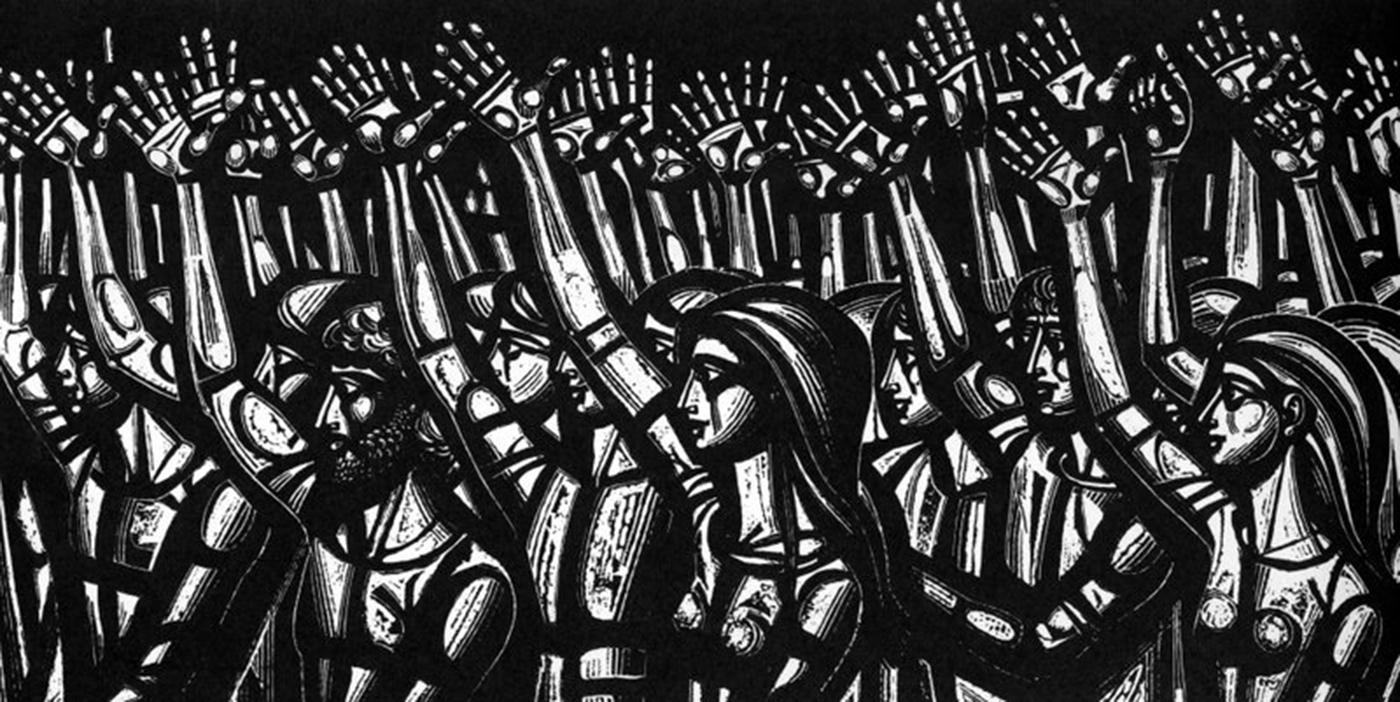 http://www.schools.ac.cy/klimakio/Themata/epikaira/1apriliou/playback/kipries_sta_kratitiria/arnieme_12.mp3https://youtu.be/0YP5civwFJM